Thursday 2nd AprilDear Parents,Reports for Years 1 to 6Today you will receive a report for your child.  This year there is a change in some aspects of the assessment due to the demands of new government legislation around assessment and the curriculum.  I hope the detail of this can be understood in the letter that accompanies the report, however, should you have any queries or questions the teachers will be available to chat to on Wednesday 22nd  April from 3.30-5.30pm. The reports also contain other information such as your child’s views about learning and their attendance.  Good attendance often supports more effective and successful learning.  Please look at the percentages of attendance and if there are any particular days when your child is absent or late more frequently. A number of Headteachers often ask me why we send reports out at this time of year.  The simple answer is that I believe reports sent out at this time of year can generate useful discussion about how we can work in partnership with you to further support your child’s learning during the summer term.Easter Service Yesterday year three lead the Easter service with a mix of singing, acting, reading and poetry recitals.  They reminded us about the important messages of Easter, of love and hope -they did it brilliantly.  A number of parents were able to join us for tea and coffee after the service and share their appreciation.  A big thank you to the year three children and staff.The Easter ExperienceLast week all of the children from St. Bridget’s visited St. Bridget’s church as part of the Easter Experience.  The Easter Experience provides children with a chance to think about the Easter story.  They are ably supported by a number of helpers and parishioners from St. Bridget’s church who engage with the children and bring the story to life.  Year One PhonicsYesterday the year one teachers were busy informing the year one parents about the development of phonics in school and how they can best support their child in school.  We had a good turn out and initial feedback from parents is very positive.  Our phonics teaching has changed considerably with children listening carefully to letter sounds as well as understanding what pure sounds are and using technical vocabulary such as phoneme and grapheme.  We have already seen that children have increased confidence in tackling unfamiliar words in both reading and writing.  The year one teachers sent this information home yesterday with the children.  Take care in the muddy areas of the beachI have just been informed by a parent that some muddy areas of the beach at West Kirby are quite soft and recently there was an incident of a child becoming stuck in the area close to the wall on the beach.  The child was able to climb out to safety but I would suggest extra care and vigilance may need to be taken when going down to the beach.Wine Tasting – Save the Date - Friday 5th June Tickets for this this event will be on sale for the week after Easter.
School Ball Raffle Prizes – Saturday 4th JulyTickets for the school ball will go on sale the first week after Easter.  You will receive details via email very soon.  In the meantime please could you consider whether there are any prizes you would be able to donate for the evening.Wishing you a joyful Easter,Neil Le Feuvre 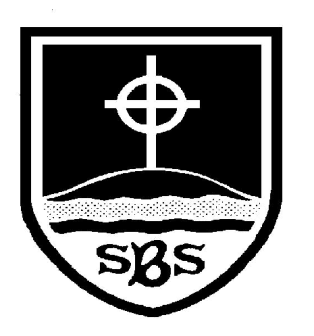 St Bridget’s C of E Primary SchoolSt Bridget’s Lane, West Kirby, Wirral CH48 3JTTel: 0151 625 7652 Headteacher: Mr Neil Le Feuvre Email: schooloffice@stbridgets.wirral.sch.ukWebsite: https://st-bridgets.eschools.co.uk/siteTogether Everybody Achieves More